РОССИЙСКАЯ ФЕДЕРАЦИЯ  ИРКУТСКАЯ ОБЛАСТЬМАМСКО-ЧУЙСКИЙ РАЙОНЛУГОВСКОЕ ГОРОДСКОЕ ПОСЕЛЕНИЕАДМИНИСТРАЦИЯПОСТАНОЛЕНИЕ01.02.2022 г.                                                                                                    № 6П. Луговский ОБ УТВЕРЖДЕНИИ ПЛАНА-ГРАФИКА РАЗМЕЩЕНИЯ ЗАКАЗОВ НА ПОСТАВКИ ТОВАРОВ, ВЫПОЛНЕНИЕ РАБОТ, ОКАЗАНИЕ УСЛУГ ДЛЯ НУЖД АДМИНИСТРАЦИИ ЛУГОВСКОГО ГОРОДСКОГО ПОСЕЛЕНИЯ НА 2022 ГОД	В соответствии с  Федеральным законом от 06.10.2003 года № 131-ФЗ «Об общих принципах организации местного самоуправления в Российской Федерации», Федерального закона от 5 апреля 2013 года № 44-ФЗ «О контрактной системе в сфере закупок товаров, работ, услуг для обеспечения государственных и муниципальных нужд», совместному приказу Минэкономразвития России и Федерального казначейства «Об утверждении порядка размещения на официальном сайте планов-графиков размещения заказа на поставки товаров, выполнение работ, оказание услуг для нужд заказчиков и формы планов – графиков размещения заказа на поставки товаров, выполнение работ, оказание услуг для нужд заказчиков» от 27.12.2011 г. № 761/20н, руководствуясь Уставом Луговского муниципального образования, администрация  Луговского городского поселения.ПОСТАНОВЛЯЕТ:Утвердить План – график размещения заказов на поставки товаров, выполнение работ, услуг для нужд администрации Луговского городского поселения на 2022 год (приложение).Специалисту 1 категории по информационно-техническому обеспечению и кадровой работе Герасимовой А.С. разместить данный план-график на официальном сайте www.zakupki.gov.ru , в установленные законом сроки.Контроль за исполнением данного постановления оставляю за собой.Глава Луговского городского поселения                                     А.А. Попов  Приложение 7                            к решению Думы Луговского городского поселения                                    от 13.01.2022 г. № 71РАСПРЕДЕЛЕНИЕ ИНЫХ МЕЖБЮДЖЕТНЫХ ТРАСФЕРТОВПРЕДОСТАВЛЯЕМЫХ БЮДЖЕТУ МУНИЦИПАЛЬНОГО ОБРАЗОВАНИЯМАМСКО-ЧУЙСКОГО РАЙОНА  НА 2022 ГОД ИЗ БЮДЖЕТАГОРОДСКОГО ПОСЕЛЕНИЯ ПО СОГЛАШЕНИЯМ НА ПЕРЕДАЧУПОЛНОМОЧИЙРОССИЙСКАЯ ФЕДЕРАЦИЯ  ИРКУТСКАЯ ОБЛАСТЬМАМСКО-ЧУЙСКИЙ РАЙОНЛУГОВСКОЕ ГОРОДСКОЕ ПОСЕЛЕНИЕАДМИНИСТРАЦИЯПОСТАНОЛЕНИЕ01.02.2022 г.                                                                                                    № 6П. Луговский ОБ УТВЕРЖДЕНИИ ПЛАНА-ГРАФИКА РАЗМЕЩЕНИЯ ЗАКАЗОВ НА ПОСТАВКИ ТОВАРОВ, ВЫПОЛНЕНИЕ РАБОТ, ОКАЗАНИЕ УСЛУГ ДЛЯ НУЖД АДМИНИСТРАЦИИ ЛУГОВСКОГО ГОРОДСКОГО ПОСЕЛЕНИЯ НА 2022 ГОД	В соответствии с  Федеральным законом от 06.10.2003 года № 131-ФЗ «Об общих принципах организации местного самоуправления в Российской Федерации», Федерального закона от 5 апреля 2013 года № 44-ФЗ «О контрактной системе в сфере закупок товаров, работ, услуг для обеспечения государственных и муниципальных нужд», совместному приказу Минэкономразвития России и Федерального казначейства «Об утверждении порядка размещения на официальном сайте планов-графиков размещения заказа на поставки товаров, выполнение работ, оказание услуг для нужд заказчиков и формы планов – графиков размещения заказа на поставки товаров, выполнение работ, оказание услуг для нужд заказчиков» от 27.12.2011 г. № 761/20н, руководствуясь Уставом Луговского муниципального образования, администрация  Луговского городского поселения.ПОСТАНОВЛЯЕТ:Утвердить План – график размещения заказов на поставки товаров, выполнение работ, услуг для нужд администрации Луговского городского поселения на 2022 год (приложение).Специалисту 1 категории по информационно-техническому обеспечению и кадровой работе Герасимовой А.С. разместить данный план-график на официальном сайте www.zakupki.gov.ru , в установленные законом сроки.Контроль за исполнением данного постановления оставляю за собой.Глава Луговского городского поселения                                                                 А.А. Попов  РОССИЙСКАЯ ФЕДЕРАЦИЯ  ИРКУТСКАЯ ОБЛАСТЬМАМСКО-ЧУЙСКИЙ РАЙОНЛУГОВСКОЕ ГОРОДСКОЕ ПОСЕЛЕНИЕАДМИНИСТРАЦИЯПОСТАНОВЛЕНИЕП. Луговский 02.02.2022 г.                                                                                                           № 7О ВНЕСЕНИИ ИЗМЕНЕНИЙ В ПОСТАНОВЛЕНИЕ АДМИНИСТРАЦИИ ЛУГОВСКОГО ГОРОДСКОГО ПОСЕЛЕНИЯ ОТ 01.02.2022 ГОДА № 6 «ОБ УТВЕРЖДЕНИИ ПЛАНА-ГРАФИКА РАЗМЕЩЕНИЯ ЗАКАЗОВ НА ПОСТАВКИ ТОВАРОВ, ВЫПОЛНЕНИЕ РАБОТ, ОКАЗАНИЕ УСЛУГ ДЛЯ НУЖД АДМИНИСТРАЦИИ ЛУГОВСКОГО ГОРОДСКОГО ПОСЕЛЕНИЯ НА 2022 ГОД»	В соответствии с  Федеральным законом от 06.10.2003 года № 131-ФЗ «Об общих принципах организации местного самоуправления в Российской Федерации», Федерального закона от 5 апреля 2013 года № 44-ФЗ «О контрактной системе в сфере закупок товаров, работ, услуг для обеспечения государственных и муниципальных нужд», совместному приказу Минэкономразвития России и Федерального казначейства «Об утверждении порядка размещения на официальном сайте планов-графиков размещения заказа на поставки товаров, выполнение работ, оказание услуг для нужд заказчиков и формы планов – графиков размещения заказа на поставки товаров, выполнение работ, оказание услуг для нужд заказчиков» от 27.12.2011 г. № 761/20н, решения Думы Луговского городского поселения от 25 декабря 2019 №29 «О бюджете Луговского городского поселения на 2022 год и плановый период 2023-2024гг», руководствуясь Уставом Луговского муниципального образования, администрация  Луговского городского поселения.ПОСТАНОВЛЯЕТ:Внести изменения в приложение к постановлению администрации Луговского городского поселения от 01.02.2022 года № 6 «Об утверждении плана - графика размещения заказов на поставки товаров, выполнение работ, оказание услуг для нужд администрации Луговского городского поселения на 2022 год» изложив его в новой редакции (приложение).Обеспечить своевременное внесение изменений в план - график на поставки товаров, выполнение работ, оказание услуг для нужд администрации Луговского городского поселения на 2022 год в ЕИС.Контроль за исполнением данного постановления оставляю за собой.Глава Луговского городского поселения                                     А.А. ПоповРОССИЙСКАЯ  ФЕДЕРАЦИЯИРКУТСКАЯ ОБЛАСТЬМАМСКО-ЧУЙСКИЙ РАЙОНЛУГОВСКОЕ ГОРОДСКОЕ ПОСЕЛЕНИЕАДМИНИСТРАЦИЯПОСТАНОВЛЕНИЕ     08 февраля 2022 года                                                                                                         №  8П. ЛуговскийОб утверждении перечня должностных лицадминистрации Луговского городского поселения,наделенных полномочиями по составлению протоколовоб административных правонарушениях	В соответствии с приложением 1.1 и приложением 2 Закона  Иркутской области от 04 апреля 2014 года № 37-ОЗ «О наделении органов местного самоуправления областным государственным полномочием по определению перечня должностных лиц органов местного самоуправления, уполномоченных составлять протоколы об административных правонарушениях, предусмотренных отдельными законами Иркутской области об административной ответственности», Законом Иркутской области от 12 ноября 2007 года № 107-ОЗ «об административной ответственности за отдельные правонарушения в сфере охраны общественного порядка в Иркутской области», Законом Иркутской области от 30 декабря 2014 года № 173-ОЗ «Об отдельных вопросах регулирования административной ответственности в области благоустройства территорий муниципальных образований Иркутской области», Законом Иркутской области от 10 декабря 2007 года № 124-ОЗ «Об административной ответственности за правонарушения в сфере перевозки пассажиров и багажа транспортом общего пользования городского и пригородного сообщения в Иркутской области» и статьями 9, 10, 11 Закона Иркутской области от 9 декабря 2009 года № 97/63-ОЗ «Об административной ответственности за правонарушения, посягающие на порядок осуществления государственной власти и местного самоуправления в Иркутской области»ПОСТАНОВЛЯЮ:Утвердить перечень должностных лиц администрации Луговского городского поселения, наделенных полномочиями по составлению протоколов об административных правонарушениях (приложение №1)Специалисту 1 категории по информационно-техническому обеспечению Герасимовой А.С. ознакомить должностных лиц администрации, наделенных полномочиями по составлению протоколов об административной ответственности под роспись.Постановление от 31 августа  2015 года № 29 «Об утверждении перечня должностных лиц администрации Луговского городского поселения, наделенных полномочиями по составлению протоколов об административных правонарушениях» считать утратившим.Настоящее постановление опубликовать в установленном порядке.Глава Луговского городского поселения                                                             А.А.Попов Приложение №1 К  постановлению администрацииОт  08.02.2022 г. № 8ПЕРЕЧЕНЬДолжностных лиц  администрации Луговского городского поселения, наделенных полномочиями по составлению протоколов об административных правонарушениях в соответствии  с приложением 1.1 и приложением 2 Закона  Иркутской области от 04 апреля 2014 года № 37-ОЗ «О наделении органов местного самоуправления областным государственным полномочием по определению перечня должностных лиц органов местного самоуправления, уполномоченных составлять протоколы об административных правонарушениях, предусмотренных отдельными законами Иркутской области об административной ответственности», Законом Иркутской области от 12 ноября 2007 года № 107-ОЗ «об административной ответственности за отдельные правонарушения в сфере охраны общественного порядка в Иркутской области», Законом Иркутской области от 30 декабря 2014 года № 173-ОЗ «Об отдельных вопросах регулирования административной ответственности в области благоустройства территорий муниципальных образований Иркутской области», Законом Иркутской области от 10 декабря 2007 года № 124-ОЗ «Об административной ответственности за правонарушения в сфере перевозки пассажиров и багажа транспортом общего пользования городского и пригородного сообщения в Иркутской области» и статьями 9, 10, 11 Закона Иркутской области от 9 декабря 2009 года № 97/63-ОЗ «Об административной ответственности за правонарушения, посягающие на порядок осуществления государственной власти и местного самоуправления в Иркутской области»1.Прокопчева Елена Анатольевна – главный специалист по экономическим вопросам;2.Токарчук Наталья Николаевна – ведущий специалист по жилищно - коммунальному       хозяйству и социальным  вопросам;3. Баязитов Руслан Илдарович – специалист 1 категории по молодежной политике, благоустройству, МОБ, ГО, ЧС и ПБ.РОССИЙСКАЯ  ФЕДЕРАЦИЯИРКУТСКАЯ ОБЛАСТЬМАМСКО-ЧУЙСКИЙ РАЙОНЛУГОВСКОЕ ГОРОДСКОЕ ПОСЕЛЕНИЕАДМИНИСТРАЦИЯПОСТАНОВЛЕНИЕ     08 февраля 2022 года                                                                                                         №  8П. ЛуговскийОб утверждении перечня должностных лицадминистрации Луговского городского поселения,наделенных полномочиями по составлению протоколовоб административных правонарушениях	В соответствии с приложением 1.1 и приложением 2 Закона  Иркутской области от 04 апреля 2014 года № 37-ОЗ «О наделении органов местного самоуправления областным государственным полномочием по определению перечня должностных лиц органов местного самоуправления, уполномоченных составлять протоколы об административных правонарушениях, предусмотренных отдельными законами Иркутской области об административной ответственности», Законом Иркутской области от 12 ноября 2007 года № 107-ОЗ «об административной ответственности за отдельные правонарушения в сфере охраны общественного порядка в Иркутской области», Законом Иркутской области от 30 декабря 2014 года № 173-ОЗ «Об отдельных вопросах регулирования административной ответственности в области благоустройства территорий муниципальных образований Иркутской области», Законом Иркутской области от 10 декабря 2007 года № 124-ОЗ «Об административной ответственности за правонарушения в сфере перевозки пассажиров и багажа транспортом общего пользования городского и пригородного сообщения в Иркутской области» и статьями 9, 10, 11 Закона Иркутской области от 9 декабря 2009 года № 97/63-ОЗ «Об административной ответственности за правонарушения, посягающие на порядок осуществления государственной власти и местного самоуправления в Иркутской области»ПОСТАНОВЛЯЮ:Утвердить перечень должностных лиц администрации Луговского городского поселения, наделенных полномочиями по составлению протоколов об административных правонарушениях (приложение №1)Специалисту 1 категории по информационно-техническому обеспечению Герасимовой А.С. ознакомить должностных лиц администрации, наделенных полномочиями по составлению протоколов об административной ответственности под роспись.Постановление от 31 августа  2015 года № 29 «Об утверждении перечня должностных лиц администрации Луговского городского поселения, наделенных полномочиями по составлению протоколов об административных правонарушениях» считать утратившим.Настоящее постановление опубликовать в установленном порядке.Глава Луговского городского поселения                                                             А.А.Попов Приложение №1 К  постановлению администрацииОт  08.02.2022 г. № 8ПЕРЕЧЕНЬДолжностных лиц  администрации Луговского городского поселения, наделенных полномочиями по составлению протоколов об административных правонарушениях в соответствии  с приложением 1.1 и приложением 2 Закона  Иркутской области от 04 апреля 2014 года № 37-ОЗ «О наделении органов местного самоуправления областным государственным полномочием по определению перечня должностных лиц органов местного самоуправления, уполномоченных составлять протоколы об административных правонарушениях, предусмотренных отдельными законами Иркутской области об административной ответственности», Законом Иркутской области от 12 ноября 2007 года № 107-ОЗ «об административной ответственности за отдельные правонарушения в сфере охраны общественного порядка в Иркутской области», Законом Иркутской области от 30 декабря 2014 года № 173-ОЗ «Об отдельных вопросах регулирования административной ответственности в области благоустройства территорий муниципальных образований Иркутской области», Законом Иркутской области от 10 декабря 2007 года № 124-ОЗ «Об административной ответственности за правонарушения в сфере перевозки пассажиров и багажа транспортом общего пользования городского и пригородного сообщения в Иркутской области» и статьями 9, 10, 11 Закона Иркутской области от 9 декабря 2009 года № 97/63-ОЗ «Об административной ответственности за правонарушения, посягающие на порядок осуществления государственной власти и местного самоуправления в Иркутской области»1.Прокопчева Елена Анатольевна – главный специалист по экономическим вопросам;2.Токарчук Наталья Николаевна – ведущий специалист по жилищно - коммунальному       хозяйству и социальным  вопросам;3. Баязитов Руслан Илдарович – специалист 1 категории по молодежной политике, благоустройству, МОБ, ГО, ЧС и ПБ.РОССИЙСКАЯ ФЕДЕРАЦИЯИРКУТСКАЯ ОБЛАСТЬМАМСКО-ЧУЙСКИЙ РАЙОНЛУГОВСКОЕ ГОРОДСКОЕ ПОСЕЛЕНИЕАДМИНИСТРАЦИЯПОСТАНОВЛЕНИЕ08 февраля 2022 года                                                                                                             № 9Пос. ЛуговскийО положении Единой комиссии по размещению заказовна поставку товаров, выполнение работ, оказание услугдля нужд Луговского городского поселения	Для упорядочения работы по формированию и размещению заказов на поставки товаров, выполнение работ, оказание услуг для муниципальных нужд Луговского городского поселения, руководствуясь ст.ст. 14, 54 Федерального закона от  6 октября 2003 года № 131-ФЗ «Об общих принципах организации местного самоуправления в Российской Федерации», ст. 72 Бюджетного кодекса Российской  Федерации, Федеральным законом от 21 июля 2005 года № 94-ФЗ «О размещении заказов на поставки товаров, выполнение работ, оказание услуг для государственных и муниципальных нужд», администрация Луговского городского поселенияПОСТАНОВЛЯЕТ:Утвердить Положение о Единой комиссии по размещению заказов на поставкутоваров, выполнение работ, оказание услуг для нужд Луговского городского поселения (Приложение № 1).Утвердить состав Единой комиссии по размещению заказов на поставку товаров,выполнение работ, оказание услуг для нужд Луговского городского поселения (Приложение № 2)Постановление №18 от 01.04.2011 года «Об утверждении Положения о Единой комиссии по размещению заказов на поставку товаров, выполненных работ, оказание услуг для нужд Луговского городского поселения» считать утратившим силу.Постановление №49 от 27.03.2013 года о внесении изменений в постановление администрации от 01.04.2011 № 18 «Об утверждении Положения о Единой комиссии по размещению заказов на поставку товаров, выполненных работ, оказание услуг для нужд  Луговского городского поселения» считать утратившим силу.Настоящее Постановление опубликовать в установленном порядке.Глава Луговского городского поселения                                              А.А. Попов Приложение № 1К постановлению администрацииот 08.02.2022 г. № 9ПОЛОЖЕНИЕО Единой комиссии по размещению заказов на поставку товаров, выполнение работ, оказание услуг для нужд Луговского городского поселенияОбщие положенияНастоящее Положение о Единой комиссии по размещению заказов на поставкутоваров,  выполнение работ, оказание услуг для нужд Луговского городского поселения (далее – Положение) определяет понятие, цели создания, функции, состав и порядок деятельности Единой комиссии по размещению заказов на  поставку товаров, выполнение работ, оказание услуг для нужд Луговского городского поселения (далее – Комиссия) путем проведения торгов в форме конкурса и аукциона, а также без проведения торгов способом запроса котировок цен товаров, работ, услуг.Процедуры размещения заказов на поставку товаров, выполнение работ, оказаниеуслуг для нужд Луговского городского поселения (далее – Заказчик) проводятся  администрацией ) далее – Заказчик), которая при этом вправе привлечь на основе договора аукциониста для осуществления отдельных функций по проведению процедур  размещения заказов. Аукционист привлекается  Заказчиком с соблюдением процедур, предусмотренных законодательством  Российской Федерации о размещении заказов на поставки  товаров, выполнение работ, оказание услуг для муниципальных нужд.В процессе проведения конкурса Комиссия взаимодействует с заказчиком вПорядке, установленном настоящим Положением.Правовое регулированиеКомиссия в своей деятельности руководствуется Гражданским кодексомРоссийской Федерации, Бюджетным кодексом Российской Федерации, Федеральным законом от 21.07.2005 г. № 94-ФЗ «О размещении заказов на поставки товаров, выполнение работ, оказание услуг для государственных и муниципальных нужд», иными федеральными  законами, нормативными правовыми актами  Правительства Российской Федерации, Положением о порядке формирования, размещения, исполнения и контроля исполнения  муниципального заказа, утвержденным решением Думы Луговского городского поселения от 12.10.2006 г. № 49, и настоящим Положением.Цели и задачи Единой комиссии. Комиссия создается в целях:подведения итогов и определения  победителей  конкурсов на правозаключения  муниципальных контрактов на поставки товаров, выполнение работ, оказание услуг для нужд Заказчика;определения участников, подведения итогов аукционов на заключение муниципальных контрактов на поставки товаров, выполнение работ, оказание услуг для нужд заказчика;      3.1.3.  подведения итогов и определения победителей при размещении муниципальных заказов путем запроса котировок на поставки товаров, выполнение работ, оказание услуг дл нужд Заказчика.      3.2. исходя из целей деятельности Комиссии, определенных в п. 3.1. Положения, в задачи Комиссии входит:     3.2.1. обеспечение объективности при рассмотрении, сопоставлении и оценке заявок на участие в торгах, поданных на бумажном носителе. Либо поданных в форме электронных документов и подписанных в соответствии с нормативными правовыми актами Российской Федерации;     3.2.2 обеспечение объективности при рассмотрении и оценке котировочных заявок,  поданных на бумажном носителе, либо поданных в форме электронных документов;     3.2.3. обеспечение эффективности и экономности использования  бюджетных средств и (или) средств внебюджетных источников финансирования;    3.2.4 соблюдение принципов публичности, прозрачности, конкурентности, равных условий и недискриминации при размещении  заказов ;    3.2.5 устранение возможностей злоупотребления и коррупции при размещении заказов.4. Порядок формирования Комиссии   4.1 Комиссия является коллегиальным органом Заказчика, основанным на постоянной основе.   4.2. персональный состав Комиссии, в том числе председатель Единой комиссии (далее – председатель), утверждаются  Заказчиком. На основании Федерального закона от 21  июля 2005 года № 94-ФЗ «О размещении заказов на поставки товаров, выполнение работ,  оказание услуг для государственных и муниципальных нужд» с 1 января 2010 года в состав комиссии по размещению заказов должно включаться не менее двух лиц, прошедших  профессиональную переподготовку или повышение квалификации в сфере  размещения заказов для муниципальных нужд по образовательной программе.   4.3. В состав Комиссии входят пять человек – членов Комиссии. Председатель является членом Комиссии. По решению Заказчика в составе Комиссии может быть Утверждена должность секретаря Комиссии. Также  функции  секретаря Комиссии в соответствии с Положением может выполнять любой член Комиссии, уполномоченный  на это председателем.   4.4. Членами Комиссии не могут быть лица, которые лично заинтересованы в результатах размещения заказа (в том числе физические лица, подавшие заявки на участие в конкурсе, либо состоящие в штате организаций, подавших указанные заявки), либо физические лица, на которых способны оказывать влияние  участники размещения заказа (в том числе  физические лица, являющиеся участниками (акционерами) этих организаций, членами их органов управления, кредиторами участников размещения заказа).   4.5. В случае выявления в составе Комиссии лиц, указанных  в пункте 4.4. Положения, Заказчик обязан незамедлительно заменить их иными физическими лицами, которые лично не заинтересованы в результатах размещения заказа и на которых не способны оказывать влияние участники размещения заказа.   4.6. замена члена Комиссии осуществляется только по решению Заказчика, принявшего решение о создании комиссии.  	 5. Функции Комиссии   5.1. основными функциями Комиссии являются:   5.1.1 вскрытие конвертов с заявками на участие в конкурсе и открытие доступа к  поданным в форме электронных документов заявкам на участие в конкурсе;   5.1.2 рассмотрение, оценка и сопоставление заявок на участие в конкурсе;   5.1.3 определение победителя конкурса;   5.1.4 ведение Протокола вскрытия конвертов  с заявками на участие в конкурсе и открытия доступа к поданным в форме электронных документов заявкам на участие в конкурсе, протокола рассмотрения заявок на участие в конкурсе  и Протокола оценки и сопоставления заявок на участие в конкурсе;   5.1.5 рассмотрение заявок на участие в аукционе;   5.1.6 отбор участников аукциона;   5.1.7 ведение протокола рассмотрения заявок на участие в конкурсе;   5.1.8 рассмотрение и оценка котировочных  заявок;   5.1.9 подведение итогов и определение победителя в проведении запроса котировок;   5.1.10 ведение Протокола рассмотрения заявок на участие в конкурсе и Протокола оценки котировочных заявок.   5.2. наряду со своими основными функциями по решению Заказчика на Комиссию может быть возложена функция обеспечения (контроля), в том числе совместно с сотрудниками заказчика своевременного проведении им  следующих мероприятий:   5.2.1 размещения извещения о проведении открытого конкурса или открытого аукциона на официальном сайте Российской Федерации для размещения информации о размещении заказов (далее – официальный  сайт) или направление приглашений принять участие в закрытом конкурсе или аукционе;   5.2.2 размещения извещения о проведении запроса котировок на официальном  сайте и направления запроса котировок цен  определенными лицами, в том числе в учреждения уголовно-исполнительной системы, в организации инвалидов, производящие  товары, оказывающие услуги, выполняющие работы, закупаемые Заказчиком.   5.2.3.  разработки, утверждения Заказчиком и выдачи участникам размещения заказа конкурсной документации или документации об аукционе;   5.2.4. разработки, утверждения Заказчиком текста запроса котировок;   5.2.5. взаимодействие с аукционистом (в случае проведения аукциона), если таковой привлечен Заказчиком;   5.2.6. разъяснения положений конкурсной документации или документации об аукционе, внесения в них изменений, размещения на официальном сайте разъяснений и изменений;   5.2.7. приема и регистрации заявок на участие в конкурсе или аукционе;   5.2.8. приема и регистрации котировочных заявок;   5.2.9. уведомления участников размещения заказа  о признании участниками конкурса аукциона или о не допуске к участию в конкурсе аукциона;   5.2.10. ведения аудиозаписи вскрытия конвертов с заявками на участие в конкурсе и  открытия доступа к поданным в форме электронных документов заявкам;   5.2.11. ведение аудиозаписи аукциона;   5.2.12. подписания Протокола вскрытия конвертов и Протокола рассмотрения заявок на участие в конкурсе Заказчиком;   5.2.13. подписания Протокола оценки и сопоставления заявок на участие в конкурсе  заказчиком и победителем;   5.2.14. подписания Протокола рассмотрения и оценки котировочных заявок Заказчиком;   5.2.15. подписание Протокола рассмотрения заявок на участие в аукционе и Протокола аукциона Заказчиком;   5.2.6. ведение Протокола аукциона;   5.2.17. подписание Протокола аукциона Заказчиком и победителем;   5.2.18. передачи победителю конкурса одного экземпляра Протокола оценки и сопоставления заявок на участие в конкурсе или протокола рассмотрения заявок на участие в конкурсе и проекта контракта;   5.2.19. передачу победителю аукциона одного экземпляра Протокола аукциона и проекта контракта;   5.2.20. передачи победителю в проведении запроса котировок одного экземпляра Протокола рассмотрения и оценки котировочных заявок и проекта контракта;   5.2.21. размещения Протокола вскрытия конвертов, Протокола оценки и составления заявок на официальном сайте;   5.2.22. размещение Протокола рассмотрения заявок на участие в конкурсе на официальном сайте;   5.2.23. размещение Протокола аукциона на официальном сайте;   5.2.24. размещение Протокола рассмотрения и оценки котировочных заявок на официальном сайте;   5.2.25. ответов  на запросы участников конкурса о разъяснении результатов конкурса;   5.2.26. ответов на запросы участников аукциона о разъяснении результатов аукциона;   5.2.27. ответов на запросы участников размещения заказа, подавших котировочные заявки, о разъяснении результатов рассмотрения и оценки котировочных заявок;   5.2.28. хранения протоколов и актов, составленных в ходе проведения конкурса, заявок на участие в конкурсе, конкурсной документации, изменений, внесенных в конкурсную документацию, и разъяснений конкурсной документации, а также аудиозаписи вскрытия конвертов с заявками на участие в конкурсе и открытия доступа к поданным в форме электронных документов заявкам в течение трех лет с момента проведения конкурса;   5.2.29. хранения протоколов и актов, составленных в ходе проведения аукциона, заявок на участие в аукционе, документации об аукционе, изменений, внесенных в документацию об аукционе, и разъяснений документации об аукционе, а также аудиозаписи аукциона в  течении трех лет с момента проведения аукциона;   5.2.30. хранения протоколов, составленных в ходе проведения запроса котировок , котировочных заявок в течение трех лет с момента  проведения запроса котировок. 6. Права и обязанности Комиссии   6.1. Комиссия обязана:   6.1.1. проверять соответствие участников размещения заказа предъявляемым к ним требованиям, установленным законодательством Российской Федерации и конкурсной документацией или документацией об аукционе, запросом котировок;   6.1.2. не допускать участника  размещения заказа к участию в конкурсе, аукционе или  запросе котировок в случаях, установленных  законодательством Российской Федерации о размещении заказов;   6.1.3. исполнять предписания уполномоченных на осуществление контроля в сфере размещения заказов органов власти об устранении выявленных ими нарушений  законодательства Российской Федерации и (или) иных нормативных правовых актов Российской  Федерации о размещении заказов;   6.1.4. не проводить переговоров с участниками размещения заказа до проведения  конкурса и (или) во время проведения  процедур размещения заказов, кроме случаев обмена информацией, прямо предусмотренных законодательством Российской Федерации и конкурсной документацией;   6.1.5. непосредственно перед вскрытием конвертов с заявками на участие в конкурсе и открытия доступа к поданным заявкам на участие в конкурсе и открытия доступа к поданным в форме электронных документов заявкам на участие в конкурсе, но не раньше времени, указанного в извещении о проведении конкурса и конкурсной документации, объявить присутствующим при вскрытии таких конвертов и открытии доступа к поданным в форме  электронных документов заявкам на участие в конкурсе участникам размещения заказа, о возможности подать заявки на участие в конкурсе, изменить или отозвать поданные заявки на участие в конкурсе до вскрытия  конвертов с заявками на участие в конкурсе и открытия доступа к поданным в форме электронных документов заявкам на участие в конкурсе;   6.1.6. оценивать и сопоставлять заявки на участие в конкурсе в установленном Правительством Российской Федерации порядке оценки заявок на участие в конкурсе при размещении заказа на поставку определенных  видов товаров, выполнение определенных видов работ, оказание определенных видов услуг для государственных нужд в соответствии  с критериями, указанными в извещении о проведении конкурса и конкурсной документации;   6.1.7. учитывать преимущества в пользу заявок на участие в конкурсе, поданных от имени  учреждений уголовно-исполнительной  системы и (или) организаций инвалидов в случае, если в извещении о проведении конкурса  содержалось указание на такие преимущества.   6.2. Комиссия вправе:   6.2.1. в случаях, предусмотренных законодательством Российской Федерации о размещении заказов, отстранить участника  размещения заказа от участия в процедурах  размещения заказов на любом этапе их проведения;   6.2.2. в случае проведения конкурса на  выполнение научно-исследовательских, опытно-конструкторских или технологических работ учитывать такой критерий оценки заявок на участие в конкурсе, как квалификация участников конкурса, при условии, что такой  критерий предусмотрен извещением о проведении открытого конкурса, приглашением принять участие в закрытом конкурсе и  конкурсной документацией;   6.2.3. обратиться к Заказчику за разъяснениями по предмету закупки;   6.2.4. обратиться к Заказчику с требованием незамедлительно запросить у соответствующих органов и организаций сведения о проведении ликвидации участника размещения заказа - юридического лица, подавшего заявку на  участие в конкурсе или аукционе, проведении в отношении такого участника -  юридического лица, индивидуального  предпринимателя процедуры банкротства, о приостановлении деятельности такого участника в порядке, предусмотренном Кодексом Российской Федерации об административных правонарушениях, о наличии задолженностей такого участника по начисленным налогам, сборам и иным обязательным платежам в бюджеты любого уровня и в государственные внебюджетные фонды за прошедший календарный год, об  обжаловании наличия таких задолженностей и о результатах рассмотрения жалоб;   6.2.5. при необходимости привлекать к своей работе экспертов в порядке, установленном п. 8.3 настоящего Положения.   6.3. Члены Комиссии обязаны:   6.3.1. знать и руководствоваться в своей деятельности требованиями законодательства Российской Федерации и настоящего  Положения;   6.3.2. лично присутствовать на заседаниях Комиссии, отсутствие на заседании Комиссии допускается только по уважительным причинам в соответствии с трудовым законодательством Российской Федерации;   6.3.3. соблюдать правила рассмотрения, оценки и сопоставления заявок на участие в конкурсе;   6.3.4. соблюдать правила рассмотрения заявок на участие в аукционе и отбора участников аукциона;   6.3.5. соблюдать правила рассмотрения и оценки  котировочных заявок;   6.3.6. не допускать разглашения сведений, ставших им известными в ходе проведения процедур размещения заказов, кроме случаев прямо предусмотренных законодательством Российской Федерации.   6.4. Члены Комиссии вправе:  6.4.1. знакомиться со всеми представленными на рассмотрение документами и сведениями, составляющими заявку на участие в конкурсе или аукционе, запросе котировок;   6.4.2.  выступать по вопросам повестки дня на заседаниях Комиссии;   6.4.3. проверять правильность содержания Протокола рассмотрения заявок на участие в конкурсе, Протокола рассмотрения оценки и согласования заявок на участие в конкурсе Протокола рассмотрения оценки котировочных заявок, в том числе правильность  отражения в этих протоколах своего выступления.   6.5.Члены Комиссии имеют право письменно изложить свое особое мнение, которые прикладывается к Протоколу вскрытия конвертов, Протоколу рассмотрения заявок на участие в конкурсе, Протоколу оценки и сопоставления заявок на участие в  конкурсе, Протоколу рассмотрения заявок на участие в аукционе Протоколу аукциона, Протоколу рассмотрения и оценки котировочных заявок, в зависимости от того, по какому вопросу оно излагается.   6.6. Члены Комиссии:   6.6.1. присутствуют на заседаниях Комиссии и принимают решения по вопросам, отнесенных к компетенции Комиссии Положением и законодательством Российской Федерации;  6.6.2. осуществляют рассмотрение, оценку и сопоставление заявок на участие в конкурсе, рассмотрение заявок на участие в аукционе и отбор участников аукциона рассмотрение и оценку котировочных заявок в соответствии требованиями действующего законодательства, конкурсной документации, документации об аукционе или запроса котировок соответственно и Положения;   6.6.3. подписывают Протокол вскрытия конвертов, Протокол рассмотрения заявок на участие в конкурсе и Протокол оценки и сопоставления заявок на участие в конкурсе;   Протокол рассмотрения заявок на участие в аукционе и Протокол аукциона. Протокол рассмотрения и оценки котировочных заявок;   6.6.4. принимают участие в определении победителя конкурса или запроса котировок, в том числе путем обсуждения и голосования;   6.6.5. осуществляют иные действия в соответствии с законодательством Российской Федерации и Положением.   6.7. Председатель Комиссии:   6.7.1. осуществляет общее руководство работой Комиссии и обеспечивает выполнение Положения;   6.7.2. утверждает график проведения заседаний Комиссии;   6.7.3. объявляет заседание правомочным или выносит решение о его переносе из-за  отсутствия необходимого количества членов;   6.7.4. открывает  и ведет заседания Комиссии, объявляет перерывы;   6.7.5. назначает члена Комиссии, который будет осуществлять вскрытие конвертов с заявками на участие в конкурсе и открытие  доступа к поданным в форме электронных документов заявкам на участие в конкурсе;   6.7.6. объявляет сведения, подлежащие объявлению на процедуре вскрытия конвертов с заявками на участие в конкурсе и открытие доступа к поданным в форме электронных документов заявкам на участие в конкурсе;   6.7.7. определяет порядок рассмотрения  обсуждаемых вопросов;   6.7.8. в случае необходимости выносит на обсуждение Комиссии вопрос о привлечении к работе  комиссии экспертов;   6.7.9. подписывает Протокол вскрытия конвертов с заявками на участие в конкурсе и открытия доступа к поданным в форме электронных, Протокол рассмотрения заявок на участие в конкурсе и Протокол оценки и сопоставления заявок на участие в конкурсе;Протокол рассмотрения заявок на участие в аукционе и Протокол аукциона; Протокол рассмотрения и оценки котировочных заявок;   6.7.11. осуществляет иные действия в соответствии с законодательством Российской Федерации и настоящим  Положением.   6.8. Секретарь Комиссии, или другой уполномоченный председателем член Комиссии:   6.8.1. осуществляет подготовку заседаний Комиссии, включая оформление и рассылку необходимых документов, информирование членов Комиссии по всем вопросам, относящимся к их функциям, в том числе извещает лиц, принимающих участие в работе комиссии, о времени и месте проведения заседаний не менее чем за 3 рабочих дня  до их начала и обеспечивает членов Комиссии необходимыми материалами;   6.8.2. по ходу заседаний Комиссии оформляет Протокол вскрытия конвертов, Протокол рассмотрения заявок на участие в конкурсе и Протокол оценки и сопоставления заявок на участие в конкурсе; Протокол рассмотрения заявок на участие в аукционе и Протокол  аукциона; протокол рассмотрения и оценки котировочных заявок;   6.8.3. осуществляет иные действия организационно-технического характера в соответствии с законодательством Российской Федерации и Положением.Продолжение в следующем номере Администрация                                                            бесплатноЛуговского городского                                        Тираж: 10 экз.Поселения                                                              Газета выходит по Ответственный редактор:                                    мере накопления материалаГерасимова А.С.                                                             Адрес: 666801п. Луговский,ул.Школьная,д.11                                                                    08.02.    2022     № 2 Газета для опубликования нормативно –  правовых актов администрации Луговского  городского поселения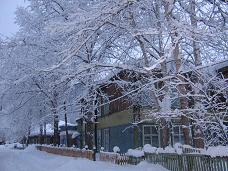 Приложение 4К Решению Думы Луговского городского поселения   от 13.01.2021г. № 71ВЕДОМСТВЕННАЯ СТРУКТУРА РАСХОДОВ БЮДЖЕТА ЛУГОВСКОГО ГОРОДСКОГО ПОСЕЛЕНИЯ НА 2022 ГОД ПО ГЛАВНЫМ РАСПОРЯДИТЕЛЯМ СРЕДСТВ МЕСТНОГО БЮДЖЕТА,РАЗДЕЛАМ,ПОДРАЗДЕЛАМ,ЦЕЛЕВЫМ СТАТЬЯМ (МУНИЦИПАЛЬНЫМПРОГРАММАМ И НЕПРОГРАММНЫМ НАПРАВЛЕНИЯМ ДЕЯТЕЛЬНОСТИ),ГРУППАМ ВИДОВ  РАСХОДОВ КЛАССИФИКАЦИИ РАСХОДОВ БЮДЖЕТОВ РОССИЙСКОЙ ФЕДЕРАЦИИПриложение 4К Решению Думы Луговского городского поселения   от 13.01.2021г. № 71ВЕДОМСТВЕННАЯ СТРУКТУРА РАСХОДОВ БЮДЖЕТА ЛУГОВСКОГО ГОРОДСКОГО ПОСЕЛЕНИЯ НА 2022 ГОД ПО ГЛАВНЫМ РАСПОРЯДИТЕЛЯМ СРЕДСТВ МЕСТНОГО БЮДЖЕТА,РАЗДЕЛАМ,ПОДРАЗДЕЛАМ,ЦЕЛЕВЫМ СТАТЬЯМ (МУНИЦИПАЛЬНЫМПРОГРАММАМ И НЕПРОГРАММНЫМ НАПРАВЛЕНИЯМ ДЕЯТЕЛЬНОСТИ),ГРУППАМ ВИДОВ  РАСХОДОВ КЛАССИФИКАЦИИ РАСХОДОВ БЮДЖЕТОВ РОССИЙСКОЙ ФЕДЕРАЦИИПриложение 4К Решению Думы Луговского городского поселения   от 13.01.2021г. № 71ВЕДОМСТВЕННАЯ СТРУКТУРА РАСХОДОВ БЮДЖЕТА ЛУГОВСКОГО ГОРОДСКОГО ПОСЕЛЕНИЯ НА 2022 ГОД ПО ГЛАВНЫМ РАСПОРЯДИТЕЛЯМ СРЕДСТВ МЕСТНОГО БЮДЖЕТА,РАЗДЕЛАМ,ПОДРАЗДЕЛАМ,ЦЕЛЕВЫМ СТАТЬЯМ (МУНИЦИПАЛЬНЫМПРОГРАММАМ И НЕПРОГРАММНЫМ НАПРАВЛЕНИЯМ ДЕЯТЕЛЬНОСТИ),ГРУППАМ ВИДОВ  РАСХОДОВ КЛАССИФИКАЦИИ РАСХОДОВ БЮДЖЕТОВ РОССИЙСКОЙ ФЕДЕРАЦИИПриложение 4К Решению Думы Луговского городского поселения   от 13.01.2021г. № 71ВЕДОМСТВЕННАЯ СТРУКТУРА РАСХОДОВ БЮДЖЕТА ЛУГОВСКОГО ГОРОДСКОГО ПОСЕЛЕНИЯ НА 2022 ГОД ПО ГЛАВНЫМ РАСПОРЯДИТЕЛЯМ СРЕДСТВ МЕСТНОГО БЮДЖЕТА,РАЗДЕЛАМ,ПОДРАЗДЕЛАМ,ЦЕЛЕВЫМ СТАТЬЯМ (МУНИЦИПАЛЬНЫМПРОГРАММАМ И НЕПРОГРАММНЫМ НАПРАВЛЕНИЯМ ДЕЯТЕЛЬНОСТИ),ГРУППАМ ВИДОВ  РАСХОДОВ КЛАССИФИКАЦИИ РАСХОДОВ БЮДЖЕТОВ РОССИЙСКОЙ ФЕДЕРАЦИИПриложение 4К Решению Думы Луговского городского поселения   от 13.01.2021г. № 71ВЕДОМСТВЕННАЯ СТРУКТУРА РАСХОДОВ БЮДЖЕТА ЛУГОВСКОГО ГОРОДСКОГО ПОСЕЛЕНИЯ НА 2022 ГОД ПО ГЛАВНЫМ РАСПОРЯДИТЕЛЯМ СРЕДСТВ МЕСТНОГО БЮДЖЕТА,РАЗДЕЛАМ,ПОДРАЗДЕЛАМ,ЦЕЛЕВЫМ СТАТЬЯМ (МУНИЦИПАЛЬНЫМПРОГРАММАМ И НЕПРОГРАММНЫМ НАПРАВЛЕНИЯМ ДЕЯТЕЛЬНОСТИ),ГРУППАМ ВИДОВ  РАСХОДОВ КЛАССИФИКАЦИИ РАСХОДОВ БЮДЖЕТОВ РОССИЙСКОЙ ФЕДЕРАЦИИПриложение 4К Решению Думы Луговского городского поселения   от 13.01.2021г. № 71ВЕДОМСТВЕННАЯ СТРУКТУРА РАСХОДОВ БЮДЖЕТА ЛУГОВСКОГО ГОРОДСКОГО ПОСЕЛЕНИЯ НА 2022 ГОД ПО ГЛАВНЫМ РАСПОРЯДИТЕЛЯМ СРЕДСТВ МЕСТНОГО БЮДЖЕТА,РАЗДЕЛАМ,ПОДРАЗДЕЛАМ,ЦЕЛЕВЫМ СТАТЬЯМ (МУНИЦИПАЛЬНЫМПРОГРАММАМ И НЕПРОГРАММНЫМ НАПРАВЛЕНИЯМ ДЕЯТЕЛЬНОСТИ),ГРУППАМ ВИДОВ  РАСХОДОВ КЛАССИФИКАЦИИ РАСХОДОВ БЮДЖЕТОВ РОССИЙСКОЙ ФЕДЕРАЦИИПриложение 4К Решению Думы Луговского городского поселения   от 13.01.2021г. № 71ВЕДОМСТВЕННАЯ СТРУКТУРА РАСХОДОВ БЮДЖЕТА ЛУГОВСКОГО ГОРОДСКОГО ПОСЕЛЕНИЯ НА 2022 ГОД ПО ГЛАВНЫМ РАСПОРЯДИТЕЛЯМ СРЕДСТВ МЕСТНОГО БЮДЖЕТА,РАЗДЕЛАМ,ПОДРАЗДЕЛАМ,ЦЕЛЕВЫМ СТАТЬЯМ (МУНИЦИПАЛЬНЫМПРОГРАММАМ И НЕПРОГРАММНЫМ НАПРАВЛЕНИЯМ ДЕЯТЕЛЬНОСТИ),ГРУППАМ ВИДОВ  РАСХОДОВ КЛАССИФИКАЦИИ РАСХОДОВ БЮДЖЕТОВ РОССИЙСКОЙ ФЕДЕРАЦИИПриложение 4К Решению Думы Луговского городского поселения   от 13.01.2021г. № 71ВЕДОМСТВЕННАЯ СТРУКТУРА РАСХОДОВ БЮДЖЕТА ЛУГОВСКОГО ГОРОДСКОГО ПОСЕЛЕНИЯ НА 2022 ГОД ПО ГЛАВНЫМ РАСПОРЯДИТЕЛЯМ СРЕДСТВ МЕСТНОГО БЮДЖЕТА,РАЗДЕЛАМ,ПОДРАЗДЕЛАМ,ЦЕЛЕВЫМ СТАТЬЯМ (МУНИЦИПАЛЬНЫМПРОГРАММАМ И НЕПРОГРАММНЫМ НАПРАВЛЕНИЯМ ДЕЯТЕЛЬНОСТИ),ГРУППАМ ВИДОВ  РАСХОДОВ КЛАССИФИКАЦИИ РАСХОДОВ БЮДЖЕТОВ РОССИЙСКОЙ ФЕДЕРАЦИИПриложение 4К Решению Думы Луговского городского поселения   от 13.01.2021г. № 71ВЕДОМСТВЕННАЯ СТРУКТУРА РАСХОДОВ БЮДЖЕТА ЛУГОВСКОГО ГОРОДСКОГО ПОСЕЛЕНИЯ НА 2022 ГОД ПО ГЛАВНЫМ РАСПОРЯДИТЕЛЯМ СРЕДСТВ МЕСТНОГО БЮДЖЕТА,РАЗДЕЛАМ,ПОДРАЗДЕЛАМ,ЦЕЛЕВЫМ СТАТЬЯМ (МУНИЦИПАЛЬНЫМПРОГРАММАМ И НЕПРОГРАММНЫМ НАПРАВЛЕНИЯМ ДЕЯТЕЛЬНОСТИ),ГРУППАМ ВИДОВ  РАСХОДОВ КЛАССИФИКАЦИИ РАСХОДОВ БЮДЖЕТОВ РОССИЙСКОЙ ФЕДЕРАЦИИПриложение 4К Решению Думы Луговского городского поселения   от 13.01.2021г. № 71ВЕДОМСТВЕННАЯ СТРУКТУРА РАСХОДОВ БЮДЖЕТА ЛУГОВСКОГО ГОРОДСКОГО ПОСЕЛЕНИЯ НА 2022 ГОД ПО ГЛАВНЫМ РАСПОРЯДИТЕЛЯМ СРЕДСТВ МЕСТНОГО БЮДЖЕТА,РАЗДЕЛАМ,ПОДРАЗДЕЛАМ,ЦЕЛЕВЫМ СТАТЬЯМ (МУНИЦИПАЛЬНЫМПРОГРАММАМ И НЕПРОГРАММНЫМ НАПРАВЛЕНИЯМ ДЕЯТЕЛЬНОСТИ),ГРУППАМ ВИДОВ  РАСХОДОВ КЛАССИФИКАЦИИ РАСХОДОВ БЮДЖЕТОВ РОССИЙСКОЙ ФЕДЕРАЦИИПриложение 4К Решению Думы Луговского городского поселения   от 13.01.2021г. № 71ВЕДОМСТВЕННАЯ СТРУКТУРА РАСХОДОВ БЮДЖЕТА ЛУГОВСКОГО ГОРОДСКОГО ПОСЕЛЕНИЯ НА 2022 ГОД ПО ГЛАВНЫМ РАСПОРЯДИТЕЛЯМ СРЕДСТВ МЕСТНОГО БЮДЖЕТА,РАЗДЕЛАМ,ПОДРАЗДЕЛАМ,ЦЕЛЕВЫМ СТАТЬЯМ (МУНИЦИПАЛЬНЫМПРОГРАММАМ И НЕПРОГРАММНЫМ НАПРАВЛЕНИЯМ ДЕЯТЕЛЬНОСТИ),ГРУППАМ ВИДОВ  РАСХОДОВ КЛАССИФИКАЦИИ РАСХОДОВ БЮДЖЕТОВ РОССИЙСКОЙ ФЕДЕРАЦИИтыс.рубНаименованиеНаименованиеНаименованиеКВСРКВСРРзРзПРКЦСРКВРСуммаИТОГО:ИТОГО:ИТОГО:21667,3Администрация Луговского городского поселенияАдминистрация Луговского городского поселенияАдминистрация Луговского городского поселения90790721667,3ОБЩЕГОСУДАРСТВЕННЫЕ ВОПРОСЫОБЩЕГОСУДАРСТВЕННЫЕ ВОПРОСЫОБЩЕГОСУДАРСТВЕННЫЕ ВОПРОСЫ8124,9Муниципальная программа "Социально - экономическое развитие Луговского мо на 2022-2024 годы"Муниципальная программа "Социально - экономическое развитие Луговского мо на 2022-2024 годы"Муниципальная программа "Социально - экономическое развитие Луговского мо на 2022-2024 годы"90790701010051 0 00 000008124,9Подпрограмма"Совершенствование механизмов управления Луговского МО на 2022-2024 годы"Подпрограмма"Совершенствование механизмов управления Луговского МО на 2022-2024 годы"Подпрограмма"Совершенствование механизмов управления Луговского МО на 2022-2024 годы"90790701010051 1 00 000008124,9Основное мероприятие "Функционирование высшего должностного лица органа местного самоуправления"Основное мероприятие "Функционирование высшего должностного лица органа местного самоуправления"Основное мероприятие "Функционирование высшего должностного лица органа местного самоуправления"90790701010251 1 01 000001203,2Расходы на выплаты по оплате труда высшего должностного лица органов местного самоуправленияРасходы на выплаты по оплате труда высшего должностного лица органов местного самоуправленияРасходы на выплаты по оплате труда высшего должностного лица органов местного самоуправления90790701010251 1 01 10110100900,3Другие вопросы на обеспечение  функций высшего должностного лица органов местного самоуправленияДругие вопросы на обеспечение  функций высшего должностного лица органов местного самоуправленияДругие вопросы на обеспечение  функций высшего должностного лица органов местного самоуправления90790701010251 1 01 10110302,9Функционирование представительного органа муниципального образованияФункционирование представительного органа муниципального образованияФункционирование представительного органа муниципального образования90790701010389 0 00 000001,0Непрограммные расходыНепрограммные расходыНепрограммные расходы90790701010389 0 00 000001,0Функционирование Думы Луговского муниципального образованияФункционирование Думы Луговского муниципального образованияФункционирование Думы Луговского муниципального образования90790701010389 1 00 000001,0Обеспечение деятельности Думы Луговского городского поселенияОбеспечение деятельности Думы Луговского городского поселенияОбеспечение деятельности Думы Луговского городского поселения90790701010389 1 81 000001,0Расходы на обеспечение функций Думы Луговского луговского муниципального образования Расходы на обеспечение функций Думы Луговского луговского муниципального образования Расходы на обеспечение функций Думы Луговского луговского муниципального образования 90790701010389 1 81 101201,0Закупка товаров, работ и услуг для обеспечения государственных (муниципальных) нуждЗакупка товаров, работ и услуг для обеспечения государственных (муниципальных) нуждЗакупка товаров, работ и услуг для обеспечения государственных (муниципальных) нужд90790701010389 1 81 101202001,0Функционирование Правительства РФ, высших органов исполнительной власти субъектов РФ, местных администрацийФункционирование Правительства РФ, высших органов исполнительной власти субъектов РФ, местных администрацийФункционирование Правительства РФ, высших органов исполнительной власти субъектов РФ, местных администраций90790701010451 0 00 000006915,0Основное мероприятие" Осуществление функций администрации муниципального образования"Основное мероприятие" Осуществление функций администрации муниципального образования"Основное мероприятие" Осуществление функций администрации муниципального образования"90790701010451 1 02 000005749,4Расходы по оплате труда работников местного самоуправленияРасходы по оплате труда работников местного самоуправленияРасходы по оплате труда работников местного самоуправления90790701010451 1 02 101101004400,5Другие вопросы на обеспечение  функций органов местного самоуправленияДругие вопросы на обеспечение  функций органов местного самоуправленияДругие вопросы на обеспечение  функций органов местного самоуправления90790701010451 1 02 101101348,9Расходы на обеспечение в сфере информационно-коммуникационных технологийРасходы на обеспечение в сфере информационно-коммуникационных технологийРасходы на обеспечение в сфере информационно-коммуникационных технологий90790701010451 1 02 101101165,6Закупка товаров, работ и услуг для обеспечения государственных (муниципальных) нуждЗакупка товаров, работ и услуг для обеспечения государственных (муниципальных) нуждЗакупка товаров, работ и услуг для обеспечения государственных (муниципальных) нужд90790701010451 1 02 1011047,0Укрепление материально-технической базы муниципального образованияУкрепление материально-технической базы муниципального образованияУкрепление материально-технической базы муниципального образования90790701010451 1 02 101101118,6Закупка товаров, работ и услуг для обеспечения государственных (муниципальных) нуждЗакупка товаров, работ и услуг для обеспечения государственных (муниципальных) нуждЗакупка товаров, работ и услуг для обеспечения государственных (муниципальных) нужд90790701010451 1 02 101101118,6Подготовка и повышение квалификации муниципальных служащихПодготовка и повышение квалификации муниципальных служащихПодготовка и повышение квалификации муниципальных служащих90790701010451 1 02 101300,0Закупка товаров, работ и услуг для обеспечения государственных (муниципальных) нуждЗакупка товаров, работ и услуг для обеспечения государственных (муниципальных) нуждЗакупка товаров, работ и услуг для обеспечения государственных (муниципальных) нужд90790701010451 1 02 101302000,0Иные бюджетные ассигнованияИные бюджетные ассигнованияИные бюджетные ассигнования90790701010451 1 02 101208000,0Расходы на исполнение налоговых обязательств органов местного самоуправления уплата налогов, сборов и других платежейРасходы на исполнение налоговых обязательств органов местного самоуправления уплата налогов, сборов и других платежейРасходы на исполнение налоговых обязательств органов местного самоуправления уплата налогов, сборов и других платежей90790701010451 1 02 101208000,0Проведение и обеспечение выборов и референдумов на территории Луговского городского поселенияПроведение и обеспечение выборов и референдумов на территории Луговского городского поселенияПроведение и обеспечение выборов и референдумов на территории Луговского городского поселения90790701010451 1 02 101202000,0Резервные фонды Резервные фонды Резервные фонды 90790701011189 0 00 000005,0Прочие Непрограммные расходы Прочие Непрограммные расходы Прочие Непрограммные расходы 90790701011189 2 00 000005,0Резервные фонды органов самоуправленияРезервные фонды органов самоуправленияРезервные фонды органов самоуправления90790701011189 2 82 109005,0Обеспечение реализации мероприятий резервного фондаОбеспечение реализации мероприятий резервного фондаОбеспечение реализации мероприятий резервного фонда90790701011189 2 82 109005,0Иные бюджетные  ассигонованияИные бюджетные  ассигонованияИные бюджетные  ассигонования90790701011189 2 82 109005,0Другие общегосударственные расходыДругие общегосударственные расходыДругие общегосударственные расходы90790701011189 0 00 000000,7Непрограммные расходы на осуществление государственных полномочийНепрограммные расходы на осуществление государственных полномочийНепрограммные расходы на осуществление государственных полномочий90790701011389 3 00 000000,7Осуществление областного государственного полномочия по определению перечня должностных лиц органов местного самоуправления, уполномоченных составлять протоколы об  административных правонарушениях, предусмотренных отдельными законами Иркутской области об административной ответственностиОсуществление областного государственного полномочия по определению перечня должностных лиц органов местного самоуправления, уполномоченных составлять протоколы об  административных правонарушениях, предусмотренных отдельными законами Иркутской области об административной ответственностиОсуществление областного государственного полномочия по определению перечня должностных лиц органов местного самоуправления, уполномоченных составлять протоколы об  административных правонарушениях, предусмотренных отдельными законами Иркутской области об административной ответственности90790701011389 3 83 731500,7Закупка товаров, работ и услуг для обеспечения государственных (муниципальных) нуждЗакупка товаров, работ и услуг для обеспечения государственных (муниципальных) нуждЗакупка товаров, работ и услуг для обеспечения государственных (муниципальных) нужд90790701011389 3 83 731502000,7НАЦИОНАЛЬНАЯ ОБОРОНАНАЦИОНАЛЬНАЯ ОБОРОНАНАЦИОНАЛЬНАЯ ОБОРОНА907907020200196,2Мобилизационная и вневойсковая подготовкаМобилизационная и вневойсковая подготовкаМобилизационная и вневойсковая подготовка90790702020390 А 0151180196,2Руководство и управление в сфере установленных функцийРуководство и управление в сфере установленных функцийРуководство и управление в сфере установленных функций90790702020390 А 0151180196,2Осуществление первичного воинского учета на территориях, где отсутствуют военные комиссариатыОсуществление первичного воинского учета на территориях, где отсутствуют военные комиссариатыОсуществление первичного воинского учета на территориях, где отсутствуют военные комиссариаты90790702020390 А 0151180196,2Расходы по оплате труда работнику осуществления первичного воинского учета на территориях,где отсутствуют военные комиссариатыРасходы по оплате труда работнику осуществления первичного воинского учета на территориях,где отсутствуют военные комиссариатыРасходы по оплате труда работнику осуществления первичного воинского учета на территориях,где отсутствуют военные комиссариаты90790702020390 А 0151180100138,5Другие вопросы на обеспечение  функций осуществления воинского учетаДругие вопросы на обеспечение  функций осуществления воинского учетаДругие вопросы на обеспечение  функций осуществления воинского учета90790702020390 А 015118041,8Укрепление материально-технической базы муниципального образованияУкрепление материально-технической базы муниципального образованияУкрепление материально-технической базы муниципального образования90790702020390 А 015118015,9Закупка товаров, работ и услуг для обеспечения государственных (муниципальных) нуждЗакупка товаров, работ и услуг для обеспечения государственных (муниципальных) нуждЗакупка товаров, работ и услуг для обеспечения государственных (муниципальных) нужд90790702020390 А 015118020015,9НАЦИОНАЛЬНАЯ БЕЗОПАСНОСТЬ И ПРАВООХРАНИТЕЛЬНАЯ ДЕЯТЕЛЬНОСТЬНАЦИОНАЛЬНАЯ БЕЗОПАСНОСТЬ И ПРАВООХРАНИТЕЛЬНАЯ ДЕЯТЕЛЬНОСТЬНАЦИОНАЛЬНАЯ БЕЗОПАСНОСТЬ И ПРАВООХРАНИТЕЛЬНАЯ ДЕЯТЕЛЬНОСТЬ9079070303002,0Защита населения  и территории от чрезывчайных ситуаций природного и техногенного характера, гражданская оборонаЗащита населения  и территории от чрезывчайных ситуаций природного и техногенного характера, гражданская оборонаЗащита населения  и территории от чрезывчайных ситуаций природного и техногенного характера, гражданская оборона90790703030052 2 00 000001,0Муниципальная программа"Защита населения и территории Луговского муниципального образования от чрезвычайных ситуаций природного и техногенного характера, совершенствование гражданской обороны на 2022-2024 годы" Муниципальная программа"Защита населения и территории Луговского муниципального образования от чрезвычайных ситуаций природного и техногенного характера, совершенствование гражданской обороны на 2022-2024 годы" Муниципальная программа"Защита населения и территории Луговского муниципального образования от чрезвычайных ситуаций природного и техногенного характера, совершенствование гражданской обороны на 2022-2024 годы" 90790703030952 2 00 000001,0Организационные  мероприятие по выполнению программыОрганизационные  мероприятие по выполнению программыОрганизационные  мероприятие по выполнению программы90790703030952 2 05 000001,0Расходы на осуществление деятельности органов местного самоуправления в сфере защиты населения и территорий от чрезвычайных ситуаций Расходы на осуществление деятельности органов местного самоуправления в сфере защиты населения и территорий от чрезвычайных ситуаций Расходы на осуществление деятельности органов местного самоуправления в сфере защиты населения и территорий от чрезвычайных ситуаций 90790703030952 2 05 10ЧС01,0Закупка товаров, работ и услуг для обеспечения государственных (муниципальных) нуждЗакупка товаров, работ и услуг для обеспечения государственных (муниципальных) нуждЗакупка товаров, работ и услуг для обеспечения государственных (муниципальных) нужд90790703030952 2 05 10ЧС02000,0Муниципальная программа "Обеспечение первичных мер пожарной безопасности в Луговском муниципальном образовании на 2022-2024 годы"Муниципальная программа "Обеспечение первичных мер пожарной безопасности в Луговском муниципальном образовании на 2022-2024 годы"Муниципальная программа "Обеспечение первичных мер пожарной безопасности в Луговском муниципальном образовании на 2022-2024 годы"9079070303101,0Основное мероприятие "Обеспечение пожарной безопасности в Луговском  мо на 2022-2024 годы"Основное мероприятие "Обеспечение пожарной безопасности в Луговском  мо на 2022-2024 годы"Основное мероприятие "Обеспечение пожарной безопасности в Луговском  мо на 2022-2024 годы"90790703031052 2 06 000001,0Закупка товаров, работ и услуг для обеспечения государственных (муниципальных) нуждЗакупка товаров, работ и услуг для обеспечения государственных (муниципальных) нуждЗакупка товаров, работ и услуг для обеспечения государственных (муниципальных) нужд90790703031052 2 06 10ПБ02001,0 НАЦИОНАЛЬНАЯ ЭКОНОМИКА НАЦИОНАЛЬНАЯ ЭКОНОМИКА НАЦИОНАЛЬНАЯ ЭКОНОМИКА90790704040048,0Общеэкономические вопросыОбщеэкономические вопросыОбщеэкономические вопросы90790704040089 0 00 0000048,0Непрограммные расходы на осуществление государственных полномочийНепрограммные расходы на осуществление государственных полномочийНепрограммные расходы на осуществление государственных полномочий90790704040089 0 00 0000048,0Дорожное хозяйство (дорожные фонды)Дорожное хозяйство (дорожные фонды)Дорожное хозяйство (дорожные фонды)90790704040989 5 00 0000048,0Поддержка дорожного хозяйстваПоддержка дорожного хозяйстваПоддержка дорожного хозяйства90790704040989 5 Д0 0000048,0Мероприятия в области дорожного хозяйстваМероприятия в области дорожного хозяйстваМероприятия в области дорожного хозяйства90790704040989 5 Д0 1099048,0Закупка товаров, работ и услуг для обеспечения государственных (муниципальных)нуждЗакупка товаров, работ и услуг для обеспечения государственных (муниципальных)нуждЗакупка товаров, работ и услуг для обеспечения государственных (муниципальных)нужд90790704040989 5 Д0 1099020048,0Другие вопросы в области национальной экономикиДругие вопросы в области национальной экономикиДругие вопросы в области национальной экономики90790704041289 6 М0 000000,0Основное мероприятие "Выполнение работ по оценке рыночной стоимости муниципального имущества"Основное мероприятие "Выполнение работ по оценке рыночной стоимости муниципального имущества"Основное мероприятие "Выполнение работ по оценке рыночной стоимости муниципального имущества"90790704041289 6 М0 109902000,0ЖИЛИЩНО-КОММУНАЛЬНОЕ ХОЗЯЙСТВОЖИЛИЩНО-КОММУНАЛЬНОЕ ХОЗЯЙСТВОЖИЛИЩНО-КОММУНАЛЬНОЕ ХОЗЯЙСТВО90790705050013116,1  ЖИЛИЩНОЕ ХОЗЯЙСТВО  ЖИЛИЩНОЕ ХОЗЯЙСТВО  ЖИЛИЩНОЕ ХОЗЯЙСТВО90790705050053 3 00 000003684,1Муниципальная программа "Жилищное хозяйства на территории  Луговского муниципального образования на 2022-2024 годы"Муниципальная программа "Жилищное хозяйства на территории  Луговского муниципального образования на 2022-2024 годы"Муниципальная программа "Жилищное хозяйства на территории  Луговского муниципального образования на 2022-2024 годы"90790705050153 3 07 000003684,1Мероприятие"Модернизация объектов теплоснабжения и коммунальной инфраструктуры в Луговском МО на 2022-2024 годы"Мероприятие"Модернизация объектов теплоснабжения и коммунальной инфраструктуры в Луговском МО на 2022-2024 годы"Мероприятие"Модернизация объектов теплоснабжения и коммунальной инфраструктуры в Луговском МО на 2022-2024 годы"90790705050153 3 07 000000,0Оплата  тепловой энергии в горячей воде и теплоносителя для нужд пустующего муниципального  жилого фондаОплата  тепловой энергии в горячей воде и теплоносителя для нужд пустующего муниципального  жилого фондаОплата  тепловой энергии в горячей воде и теплоносителя для нужд пустующего муниципального  жилого фонда90790705050153 3 07 000002003352,2Мероприятие Выполнение работ по ремонту и содержанию жилищного хозяйства рп. ЛуговскийМероприятие Выполнение работ по ремонту и содержанию жилищного хозяйства рп. ЛуговскийМероприятие Выполнение работ по ремонту и содержанию жилищного хозяйства рп. Луговский90790705050153 3 07 1032029,8Реализация направления расходов на ремонт муниципального жилого фондаРеализация направления расходов на ремонт муниципального жилого фондаРеализация направления расходов на ремонт муниципального жилого фонда90790705050153 3 07 1032029,8Закупка товаров, работ и услуг для обеспечения государственных (муниципальных)нуждЗакупка товаров, работ и услуг для обеспечения государственных (муниципальных)нуждЗакупка товаров, работ и услуг для обеспечения государственных (муниципальных)нужд90790705050153 3 07 1032020029,8Софинансирование мероприятий перечня проектов народных инициативСофинансирование мероприятий перечня проектов народных инициативСофинансирование мероприятий перечня проектов народных инициатив90790705050153 3 07 S2370302,1Закупка товаров, работ и услуг для обеспечения государственных (муниципальных) нуждЗакупка товаров, работ и услуг для обеспечения государственных (муниципальных) нуждЗакупка товаров, работ и услуг для обеспечения государственных (муниципальных) нужд90790705050153 3 07 S2370200302,1 КОММУНАЛЬНОЕ ХОЗЯЙСТВО КОММУНАЛЬНОЕ ХОЗЯЙСТВО КОММУНАЛЬНОЕ ХОЗЯЙСТВО9079070505009278,0Муниципальная программа "Модернизация объектов коммунальной инфраструктуры на территории  Луговского муниципального образования на 2022-2024 годы"Муниципальная программа "Модернизация объектов коммунальной инфраструктуры на территории  Луговского муниципального образования на 2022-2024 годы"Муниципальная программа "Модернизация объектов коммунальной инфраструктуры на территории  Луговского муниципального образования на 2022-2024 годы"90790705050253 3 08 000009224,0Мероприятие "Капитальный ремонт тепловых сетей и водопровода п. Луговский, котельного-вспомогательного оборудования" Мероприятие "Капитальный ремонт тепловых сетей и водопровода п. Луговский, котельного-вспомогательного оборудования" Мероприятие "Капитальный ремонт тепловых сетей и водопровода п. Луговский, котельного-вспомогательного оборудования" 90790705050253 3 08 S23709131,7Расходы на капитальный ремонт инженерных сетей, вспомогательного  оборудования  котелен в Луговском моРасходы на капитальный ремонт инженерных сетей, вспомогательного  оборудования  котелен в Луговском моРасходы на капитальный ремонт инженерных сетей, вспомогательного  оборудования  котелен в Луговском мо90790705050253 3 08 S23709131,7Закупка товаров, работ и услуг для обеспечения государственных (муниципальных) нуждЗакупка товаров, работ и услуг для обеспечения государственных (муниципальных) нуждЗакупка товаров, работ и услуг для обеспечения государственных (муниципальных) нужд90790705050253 3 08 S23702009131,7Софинансирование мероприятия по капитальному ремонту тепловых сетей и водопровдода п. Луговский, котельно-вспомогательного оборудованияСофинансирование мероприятия по капитальному ремонту тепловых сетей и водопровдода п. Луговский, котельно-вспомогательного оборудованияСофинансирование мероприятия по капитальному ремонту тепловых сетей и водопровдода п. Луговский, котельно-вспомогательного оборудования90790705050253 3 08 S237092,3Закупка товаров, работ и услуг для обеспечения государственных (муниципальных) нуждЗакупка товаров, работ и услуг для обеспечения государственных (муниципальных) нуждЗакупка товаров, работ и услуг для обеспечения государственных (муниципальных) нужд90790705050253 3 08 S237092,3Создание и содержание мест (площадок)накопления твердых коммунальных отходовСоздание и содержание мест (площадок)накопления твердых коммунальных отходовСоздание и содержание мест (площадок)накопления твердых коммунальных отходов90790705050253 3 08 103100,0Реализация направления расходов на коммунальное хозяйствоРеализация направления расходов на коммунальное хозяйствоРеализация направления расходов на коммунальное хозяйствоРеализация направления расходов на коммунальное хозяйствоРеализация направления расходов на коммунальное хозяйствоРеализация направления расходов на коммунальное хозяйствоРеализация направления расходов на коммунальное хозяйствоРеализация направления расходов на коммунальное хозяйствоРеализация направления расходов на коммунальное хозяйство54,0Закупка товаров, работ и услуг для обеспечения государственных (муниципальных) нужд9070505020253 3 08 1031053 3 08 1031053 3 08 1031020054,0Иные бюджетные ассигнования9070505020253 3 08 1031053 3 08 1031053 3 08 103108000,0Расходы на исполнение налоговых обязательств органов местного самоуправления уплата налогов, сборов и других платежей9070505020253 3 08 1031053 3 08 1031053 3 08 103100,0 БЛАГОУСТРОЙСТВО90705050000154,0Муниципальная программа "Комплексное благоустройство, содержание и озеленение территории Луговского муниципального образования на 2022-2024 годы"9070505030353 3 09 0000053 3 09 0000053 3 09 00000154,0Подпрограмма "Уличное освещение на 2022-2024 годы"9070505030353 3 09 0000053 3 09 0000053 3 09 0000065,0Основное мероприятие "Уличное  освещение территории Луговского мо"9070505030353 3 09 1099053 3 09 1099053 3 09 1099065,0Основное мероприятие Оплата эл/энергии за уличное освещение на территории Луговского мо"9070505030353 3 09 1099053 3 09 1099053 3 09 1099065,0Закупка товаров, работ и услуг для обеспечения государственных (муниципальных) нужд9070505030353 3 09 1099053 3 09 1099053 3 09 109902000,0Основное мероприятие Реализация направления расходов на содержание дорог  в Луговском мо 9070505030353 3 10 1099053 3 10 1099053 3 10 109900,0Реализация направления расходов по содержанию дорог в Луговском мо9070505030353 3 10 1099053 3 10 1099053 3 10 109900,0Закупка товаров, работ и услуг для обеспечения государственных (муниципальных) нужд9070505030353 3 10 1099053 3 10 1099053 3 10 109902000,0Основное мероприятие "Организация и содержание мест захоронения на 2022-2024 годы"9070505030353 3 11 1099053 3 11 1099053 3 11 109900,0Организация и содержание мест захоронения9070505030353 3 11 1099053 3 11 1099053 3 11 109900,0Закупка товаров, работ и услуг для обеспечения государственных (муниципальных) нужд9070505030353 3 11 1099053 3 11 1099053 3 11 109902000,0Основное мероприятие "Прочие благоустройства"9070505030353 3 12 0000053 3 12 0000053 3 12 0000089,0Реализация направления расходов по содержанию в чистоте мест общего пользования Луговского мо9070505030353 3 12 1099053 3 12 1099053 3 12 1099089,0Закупка товаров, работ и услуг для обеспечения государственных (муниципальных) нужд9070505030353 3 12 1099053 3 12 1099053 3 12 1099020089,0КУЛЬТУРА9070808000054 К 00 0000054 К 00 0000054 К 00 0000020,0Муниципальная программа "Развитие культуры на территории Луговского муниципального образования на 2022-2024 годы" 9070808010154 К 13 0000054 К 13 0000054 К 13 0000020,0Основное мероприятие "Создание условий для организации культурно-досуговой деятельности населения"" Организация и проведение культурно-массовых мероприятий"9070808010154 К 13 1018554 К 13 1018554 К 13 1018520,0Закупка товаров, работ и услуг для обеспечения государственных (муниципальных) нужд9070808010154 К 13 1018554 К 13 1018554 К 13 1018520020,0ФИЗИЧЕСКАЯ КУЛЬТУРА И СПОРТ9071111000020,0Муниципальная программа "Молодежь и поддержка физической  культуры и спорта на территории Луговского городского муниципального образования поселения на 2022- 2024 годы"9071111010154 Ф140000054 Ф140000054 Ф140000020,0Основное мероприятие  "Спортивно-массовые мероприятия для населения" 9071111010154Ф1410Ф1054Ф1410Ф1054Ф1410Ф1020,0Закупка товаров, работ и услуг для обеспечения государственных (муниципальных) нужд9071111010154 Ф 14 10Ф1054 Ф 14 10Ф1054 Ф 14 10Ф1020020,0 МЕЖБЮДЖЕТНЫЕ ТРАНСФЕРТЫ 9071414000090 5 000000090 5 000000090 5 0000000140,1Непрограммные расходы на осуществление переданных полномочий бюджетам муниципальных районов из бюджетов поселений9071414030390 5 001000090 5 001000090 5 0010000500140,1Межбюджетные трансферты бюджетам муниципальных районов из бюджетов поселений бюджету муниципального района на осуществления части полномочий по решению вопросов местного значения (по исполнению бюджета поселения, осуществление контроля за его исполнением, составление отчета об исполнению бюджета поселения, осуществление внутреннего муниципального финансового контроля в финансово-бюджетной сфере и в сфере закупок)9071414030390 5 00 1010090 5 00 1010090 5 00 10100100,0Расходы на выплаты персоналу в целях обеспечения выполнения функций органами, казенными учреждениями, органами управления внебюджетными фондами9071414030390 5 00 1010090 5 00 1010090 5 00 10100100,0Закупка товаров, работ и услуг для обеспечения государственных (муниципальных) нужд9071414030390 5 00 1010090 5 00 1010090 5 00 101000,0Межбюджетные трансферты бюджетам муниципальных районов из бюджетов поселений бюджету муниципального района на осуществления части полномочий по решению вопросов местного значения (по осуществлению внешнего муниципального финансового контроля) 9071414030390 5 00 1030090 5 00 1030090 5 00 1030050040,1Расходы на выплаты персоналу в целях обеспечения выполнения функций органами, казенными учреждениями, органами управления внебюджетными фондами9071414030390 5 00 1030090 5 00 1030090 5 00 1030040,1Закупка товаров, работ и услуг для обеспечения государственных (муниципальных) нужд9071414030390 5 00 1030090 5 00 1030090 5 00 103000,0Приложение 5к решению Думы Луговского городского поселения от 13.01.2021 г. № 71 ПЕРЕЧЕНЬ ГЛАВНЫХ АДМИНИСТРАТОРОВ  ДОХОДОВ БЮДЖЕТА   ЛУГОВСКОГО ГОРОДСКОГО ПОСЕЛЕНИЯ НА 2022 ГОД И ПЛАНОВЫЙ ПЕРИОД 2023-2024 годыКод администратораКод доходовНаименование доходаАДМИНИСТРАЦИЯ ЛУГОВСКОГО ГОРОДСКОГО ПОСЕЛЕНИЯПриложение 5к решению Думы Луговского городского поселения от 13.01.2021 г. № 71 ПЕРЕЧЕНЬ ГЛАВНЫХ АДМИНИСТРАТОРОВ  ДОХОДОВ БЮДЖЕТА   ЛУГОВСКОГО ГОРОДСКОГО ПОСЕЛЕНИЯ НА 2022 ГОД И ПЛАНОВЫЙ ПЕРИОД 2023-2024 годыКод администратораКод доходовНаименование доходаАДМИНИСТРАЦИЯ ЛУГОВСКОГО ГОРОДСКОГО ПОСЕЛЕНИЯПриложение 5к решению Думы Луговского городского поселения от 13.01.2021 г. № 71 ПЕРЕЧЕНЬ ГЛАВНЫХ АДМИНИСТРАТОРОВ  ДОХОДОВ БЮДЖЕТА   ЛУГОВСКОГО ГОРОДСКОГО ПОСЕЛЕНИЯ НА 2022 ГОД И ПЛАНОВЫЙ ПЕРИОД 2023-2024 годыКод администратораКод доходовНаименование доходаАДМИНИСТРАЦИЯ ЛУГОВСКОГО ГОРОДСКОГО ПОСЕЛЕНИЯ907 1 11 05013 13 0000 120Доходы, получаемые в виде арендной платы за земельные участки, государственная собственность на которые не разграничена и которые расположены в границах городских поселений, а также средства от продажи права на заключение договоров аренды указанных земельных участков907 1 11 05035 13 0000 120Доходы от сдачи в аренду имущества, находящегося в оперативном управлении органов управления городских поселений и созданных ими учреждений (за исключением имущества муниципальных бюджетных и автономных учреждений)907 1 17 01050 13 0000 180Невыясненные поступления, зачисляемые в бюджеты городских поселений9071 17 05050 13 0000 180Прочие неналоговые доходы бюджетов городских поселений907 2 02 29999 13 0000 150Прочие субсидии бюджетам городских поселений907 2 02 35118 13 0000 150Субвенции бюджетам городских поселений на осуществление первичного воинского учета на территориях, где отсутствуют военные комиссариаты907 2 02 49999 13 0000 150Прочие межбюджетные трансферты, передаваемые бюджетам городских поселений907 2 19 60010 13 0000 150Возврат прочих остатков субсидий, субвенций и иных межбюджетных трансфертов, имеющих целевое назначение, прошлых лет из бюджетов городских поселений907 2 02 30024 13 0000 150Субвенции бюджетам городских поселений на выполнение передаваемых полномочий субъектов Российской Федерации907 2 02 16001 13 0000 150Дотации бюджетам городских поселенийна выравнивание бюджетной обеспеченности из бюджетов муниципальных районов907 2 02 15001 13 0000 150Субвенции бюджетам городских поселений на выполнение передаваемых полномочий субъектов Российской Федерации907 2 02 20077 13 0000 150Субсидия бюджетам городских поселений на софинансирование капитальных вложений в объекты муниципальной собственности907 1 17 01050 13 0000 180Невыясненные поступления, зачисляемые в бюджеты городских поселений(тыс.руб)ГОРОДСКОЕ ПОСЕЛЕНИЕсумма2022 г.1Передача полномочий по составлению отчета об исполнении бюджета и осуществлению контороля за исполнением бюджета100,02Передача полномочий по осуществлению внешнего мунипального финансового контроля40,13итого140,1